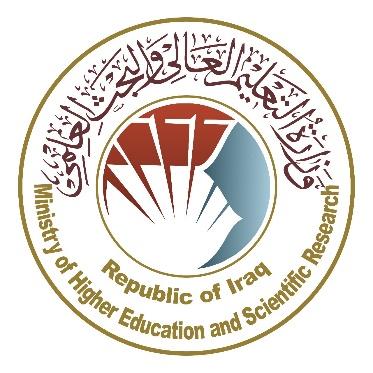   وزارةالتعليمالعاليوالبحثالعلميجهازالإشرافوالتقويمالعلميدائرةضمانالجودةوالاعتمادالأكاديميقسمالاعتماددليل وصف البرنامج الأكاديمي والمقردليل وصف البرنامج الأكاديمي والمقرر الدراسي2024 المقدمة: 		      يُعد البرنامج التعليمي بمثابة حزمة منسقة ومنظمة من المقررات الدراسية التي تشتمل على إجراءات وخبرات تنظم بشكل مفردات دراسية الغرض الأساس منها بناء وصقل مهارات الخريجين مما يجعلهم مؤهلين لتلبية متطلبات سوق العمل يتم مراجعته وتقييمه سنوياً عبر إجراءات وبرامج التدقيق الداخلي أو الخارجي مثل برنامج الممتحن الخارجي.    يقدم وصف البرنامج الأكاديمي ملخص موجز للسمات الرئيسة للبرنامج ومقرراته مبيناً المهارات التي يتم العمل على اكسابها للطلبة مبنية على وفق اهداف البرنامج الأكاديمي وتتجلى أهمية هذا الوصف لكونه يمثل الحجر الأساس في الحصول على الاعتماد البرامجي ويشترك في كتابته الملاكات التدريسية بإشراف اللجان العلمية في الأقسام العلمية.      ويتضمن هذا الدليل بنسخته الثانية وصفاً للبرنامج الأكاديمي بعد تحديث مفردات وفقرات الدليل السابق في ضوء مستجدات وتطورات النظام التعليمي في العراق والذي تضمن وصف البرنامج الأكاديمي بشكلها التقليدي نظام (سنوي، فصلي) فضلاً عن اعتماد وصف البرنامج الأكاديمي المعمم بموجب كتاب دائرة الدراسات ت م3/2906 في 3/5/2023 فيما يخص البرامج التي تعتمد مسار بولونيا أساساً لعملها.   وفي هذا المجال لا يسعنا إلا أن نؤكد على أهمية كتابة وصف البرامج الاكاديمية والمقررات الدراسية لضمان حسن سير العملية التعليمية.          مفاهيم ومصطلحات:            وصف البرنامج الأكاديمي: يوفر وصف البرنامج الأكاديمي ايجازاً مقتضباً لرؤيته ورسالته وأهدافه متضمناً وصفاً دقيقاً لمخرجات التعلم المستهدفة على وفق استراتيجيات تعلم محددة. وصف المقرر: يوفر إيجازاً مقتضياً لأهم خصائص المقرر ومخرجات التعلم المتوقعة من الطالب تحقيقها مبرهناً عما إذا كان قد حقق الاستفادة القصوى من فرص التعلم المتاحة. ويكون مشتق من وصف البرنامج.رؤية البرنامج: صورة طموحة لمستقبل البرنامج الأكاديمي ليكون برنامجاً متطوراً وملهماً ومحفزاً وواقعياً وقابلاً للتطبيق. رسالة البرنامج: توضح الأهداف والأنشطة اللازمة لتحقيقها بشكل موجز كما يحدد مسارات تطور البرنامج واتجاهاته.اهداف البرنامج: هي عبارات تصف ما ينوي البرنامج الأكاديمي تحقيقه خلال فترة زمنية محددة وتكون قابلة للقياس والملاحظة.هيكلية المنهج: كافة المقررات الدراسية / المواد الدراسية التي يتضمنها البرنامج الأكاديمي على وفق نظام التعلم المعتمد (فصلي، سنوي، مسار بولونيا) سواء كانت متطلب (وزارة، جامعة، كلية وقسم علمي) مع عدد الوحدات الدراسية. مخرجات التعلم: مجموعة متوافقة من المعارف والمهارات والقيم التي اكتسبها الطالب بعد انتهاء البرنامج الأكاديمي بنجاح ويجب أن يُحدد مخرجات التعلم لكل مقرر بالشكل الذي يحقق اهداف البرنامج. استراتيجيات التعليم والتعلم: بأنها الاستراتيجيات المستخدمة من قبل عضو هيئة التدريس لتطوير تعليم وتعلم الطالب وهي خطط يتم إتباعها للوصول إلى أهداف التعلم. أي تصف جميع الأنشطة الصفية واللاصفية لتحقيق نتائج التعلم للبرنامج. نموذج وصف البرنامج الأكاديمي   اسم الجامعة: جامعة  .... البصرة............    الكلية/ المعهد: كلية .الادارة والاقتصاد.................   القسم العلمي: قسم ......العلوم المالية والمصرفية.........    اسم البرنامج الأكاديمي او المهني: بكالوريوس .....اقتصاد.    اسم الشهادة النهائية: بكالوريوس في .دكتوراه اقتصاد.....     النظام الدراسي: كورسات     تاريخ اعداد الوصف: 14/2/2024      تاريخ ملء الملف:  14/02/2024    دقـق الملف من قبل     شعبة ضمان الجودة والأداء الجامعي    اسم مدير شعبة ضمان الجودة والأداء الجامعي:    التاريخ                           التوقيع                                                                                                      مصادقة السيد العميد     * ممكن ان تتضمن الملاحظات فيما اذا كان المقرر أساسي او اختياري  . يرجى وضع اشارة في المربعات المقابلة لمخرجات التعلم الفردية من البرنامج الخاضعة للتقييمنموذج وصف المقرررؤية البرنامج   تسعى كلية الإدارة والاقاصاد  لتكون واحدة من مؤسسات التعليم العالي الرائدة في جامعة البصرة في مجال التعليم الحديث والبحث العلمي من خلال أنشطتها العلمية والبحثية والإدارية ، كما تعمل على توفير مسار متكامل لطلبتها واساتيذها  لتجعل منهم فاعلين ومبدعين في خدمة المجتمع في مجالات تعليم اللغات الحية وتعليمها .رسالة البرنامجالعمل على إعداد وتخريج كفاءات علمية وقيادية رائدة في اللغات وعلومها وآدابها وفي تطوير الرصيد المعرفي في مجال البحث العلمي لخدمة المجتمع المحلي و الإقليمي و الدولي فضلا عن تدريب وصقل عقول الطلبة علميا ومعرفيا ، والتأكيد على القيم الاجتماعية والثقافية والاستجابة لمتطلبات  السوق المحلية.اهداف البرنامجتجسيد رؤية ورسالة وأهداف جامعة االبصرة، وتطبيق أفضل الممارسات التعليمية مع التركيز على ضمان الجودة والاداء وتعزيزها .إعداد الكوادر المتخصصة القادرة على خدمة المجتمع و التهيئة لإعداد التخصصات المستقبلية.نشر ثقافة التنوع الإنساني في المجتمع ونقل المعارف والمهارات اللغوية وكتابة البحوث الاكاديمية والانجاز العلمي الخلاق من خلال الأنشطة التي تركز على الطالب والتدريسي.تسعى الكلية لعقد اتفاقيات تعاون علمية وثقافية مع الكليات المناظرة والاقسام المناظرة في الكليات المختلفة لتحقيق أفضل الممارسات في مجالات التعليم والتعلم والترجمة.التركيز على الجانب التربوي والأخلاقي لمنتسبيها كافة وبث روح التفاني والتسامح والالتزام والعمل لخدمة الوطن.الاهتمام بالبناء الفكري والثقافي وذلك من خلال الانفتاح على تجارب البلدان الأخرى في مجالات اللغات والآداب والترجمة.التركيز على الجانب التربوي والأخلاقي للطالب وبث روح التفاني والتسامح والالتزام.الاعتماد البرامجي لا يوجدالمؤثرات الخارجية الأخرى لا يوجدهيكلية البرنامجهيكلية البرنامجهيكلية البرنامجهيكلية البرنامجهيكلية البرنامجهيكل البرنامج عدد المقررات وحدة دراسية النسبة المئويةملاحظات *متطلبات المؤسسة312مقرر اساسيمتطلبات الكليةنعممتطلبات القسم نعمالتدريب الصيفيلا يوجدأخرى وصف البرنامج وصف البرنامج وصف البرنامج وصف البرنامج وصف البرنامج السنة / المستوىرمز المقرر أو المساقاسم المقرر أو المساقالساعات المعتمدةالساعات المعتمدة2023-2024 / الرابعةمبادىء اقتصادنظريمخرجات التعلم المتوقعة للبرنامجمخرجات التعلم المتوقعة للبرنامجالمعرفة المعرفة اطلاع الطلبة عن أهمية النظريات الاقتصادية واهم القوانين الاقتصادية التي تكون في تماس مع حياتنا الواقعيةالمهارات المهارات توسيع مهارة الطلبة في فهم الواقع الاقتصادي القيم  القيم  تنمية قدرات الطلبة على مشاركة الأفكارالإفصاح عما في النفس من أفكار ومشاعر تجاه الأمور الحياتية ومن ضمنها المادة العلمية في الاقتصاد كواقع حياةاستراتيجيات التعليم والتعلم -شرح المادة العلمية من خلال ضرب امثله من واقعنا الاقتصادي.2- كتابة تمارين تشرح اهم القوانين الاقتصادي المقررة ضمن مفردات الكورس أثناء المحاضرات3- ربط نتائج تلك التمارين مع حقائق الواقع الاقتصادي الذي نعيشه وتفسير تلك النتائج مع الطلبةطرائق التقييم   الامتحانات الأسبوعية والشهرية واليومية وامتحان نهاية السنة.الهيئة التدريسية الهيئة التدريسية الهيئة التدريسية الهيئة التدريسية الهيئة التدريسية الهيئة التدريسية الهيئة التدريسية أعضاء هيئة التدريسأعضاء هيئة التدريسأعضاء هيئة التدريسأعضاء هيئة التدريسأعضاء هيئة التدريسأعضاء هيئة التدريسأعضاء هيئة التدريسالرتبة العلمية التخصص التخصص المتطلبات/المهارات الخاصة (ان وجدت ) المتطلبات/المهارات الخاصة (ان وجدت ) اعداد الهيئة التدريسية اعداد الهيئة التدريسية الرتبة العلمية عام خاص ملاك محاضر مدرساقتصاد تنمية اقتصاديةملاكالتطوير المهنيتوجيه أعضاء هيئة التدريس الجددالتطوير المهني لأعضاء هيئة التدريسمعيار القبول أهم مصادر المعلومات عن البرنامج كريم مهدي الحسناوي     مبادىء اقتصادخطة تطوير البرنامج                           دراسة اهم النظريات الاقتصادية وقوانينها وربطها بواقعنا الاقتصادي .                          عمل تمارين توضح تلك النظريات وقوانينها وكيفية حلها والتعليق على النتائج المتحصله عليها .مخطط مهارات البرنامجمخطط مهارات البرنامجمخطط مهارات البرنامجمخطط مهارات البرنامجمخطط مهارات البرنامجمخطط مهارات البرنامجمخطط مهارات البرنامجمخطط مهارات البرنامجمخطط مهارات البرنامجمخطط مهارات البرنامجمخطط مهارات البرنامجمخطط مهارات البرنامجمخطط مهارات البرنامجمخطط مهارات البرنامجمخطط مهارات البرنامجمخطط مهارات البرنامجمخرجات التعلم المطلوبة من البرنامجمخرجات التعلم المطلوبة من البرنامجمخرجات التعلم المطلوبة من البرنامجمخرجات التعلم المطلوبة من البرنامجمخرجات التعلم المطلوبة من البرنامجمخرجات التعلم المطلوبة من البرنامجمخرجات التعلم المطلوبة من البرنامجمخرجات التعلم المطلوبة من البرنامجمخرجات التعلم المطلوبة من البرنامجمخرجات التعلم المطلوبة من البرنامجمخرجات التعلم المطلوبة من البرنامجمخرجات التعلم المطلوبة من البرنامجالسنة / المستوىرمز المقرراسم المقرراساسي أم اختياري المعرفة   المعرفة   المعرفة   المعرفة   المهارات المهارات المهارات المهارات القيمالقيمالقيمالقيمالسنة / المستوىرمز المقرراسم المقرراساسي أم اختياري أ1أ2أ3أ4ب1ب2ب3ب4ج1ج2ج3ج42023-2024مبادىء اقتصاداساسي2023-2024اسم المقرر: مبادىء اقتصاداسم المقرر: مبادىء اقتصاداسم المقرر: مبادىء اقتصاداسم المقرر: مبادىء اقتصاداسم المقرر: مبادىء اقتصاداسم المقرر: مبادىء اقتصاداسم المقرر: مبادىء اقتصاداسم المقرر: مبادىء اقتصاداسم المقرر: مبادىء اقتصادرمز المقرر:3رمز المقرر:3رمز المقرر:3رمز المقرر:3رمز المقرر:3رمز المقرر:3رمز المقرر:3رمز المقرر:3رمز المقرر:3الفصل / السنة: السنويالفصل / السنة: السنويالفصل / السنة: السنويالفصل / السنة: السنويالفصل / السنة: السنويالفصل / السنة: السنويالفصل / السنة: السنويالفصل / السنة: السنويالفصل / السنة: السنويفصليفصليفصليفصليفصليفصليفصليفصليفصليتاريخ إعداد هذا الوصف: 14/ 02/ 2024تاريخ إعداد هذا الوصف: 14/ 02/ 2024تاريخ إعداد هذا الوصف: 14/ 02/ 2024تاريخ إعداد هذا الوصف: 14/ 02/ 2024تاريخ إعداد هذا الوصف: 14/ 02/ 2024تاريخ إعداد هذا الوصف: 14/ 02/ 2024تاريخ إعداد هذا الوصف: 14/ 02/ 2024تاريخ إعداد هذا الوصف: 14/ 02/ 2024تاريخ إعداد هذا الوصف: 14/ 02/ 2024أشكال الحضور المتاحة: أشكال الحضور المتاحة: أشكال الحضور المتاحة: أشكال الحضور المتاحة: أشكال الحضور المتاحة: أشكال الحضور المتاحة: أشكال الحضور المتاحة: أشكال الحضور المتاحة: أشكال الحضور المتاحة: حضوري فقطحضوري فقطحضوري فقطحضوري فقطحضوري فقطحضوري فقطحضوري فقطحضوري فقطحضوري فقطعدد الساعات الدراسية (الكلي)/ عدد الوحدات (الكلي): عدد الساعات الدراسية (الكلي)/ عدد الوحدات (الكلي): عدد الساعات الدراسية (الكلي)/ عدد الوحدات (الكلي): عدد الساعات الدراسية (الكلي)/ عدد الوحدات (الكلي): عدد الساعات الدراسية (الكلي)/ عدد الوحدات (الكلي): عدد الساعات الدراسية (الكلي)/ عدد الوحدات (الكلي): عدد الساعات الدراسية (الكلي)/ عدد الوحدات (الكلي): عدد الساعات الدراسية (الكلي)/ عدد الوحدات (الكلي): عدد الساعات الدراسية (الكلي)/ عدد الوحدات (الكلي): 45 ساعة فصليةً. 3 ساعة اسبوعياً45 ساعة فصليةً. 3 ساعة اسبوعياً45 ساعة فصليةً. 3 ساعة اسبوعياً45 ساعة فصليةً. 3 ساعة اسبوعياً45 ساعة فصليةً. 3 ساعة اسبوعياً45 ساعة فصليةً. 3 ساعة اسبوعياً45 ساعة فصليةً. 3 ساعة اسبوعياً45 ساعة فصليةً. 3 ساعة اسبوعياً45 ساعة فصليةً. 3 ساعة اسبوعياًاسم مسؤول المقرر الدراسي ( اذا اكثر من اسم يذكر) اسم مسؤول المقرر الدراسي ( اذا اكثر من اسم يذكر) اسم مسؤول المقرر الدراسي ( اذا اكثر من اسم يذكر) اسم مسؤول المقرر الدراسي ( اذا اكثر من اسم يذكر) اسم مسؤول المقرر الدراسي ( اذا اكثر من اسم يذكر) اسم مسؤول المقرر الدراسي ( اذا اكثر من اسم يذكر) اسم مسؤول المقرر الدراسي ( اذا اكثر من اسم يذكر) اسم مسؤول المقرر الدراسي ( اذا اكثر من اسم يذكر) اسم مسؤول المقرر الدراسي ( اذا اكثر من اسم يذكر) الاسم: أ.م.د. احمد جبر وم.د.أزهار عبد اللطيف    الآيميل : azhar.hussien@uobasrah.edu.iq. الاسم: أ.م.د. احمد جبر وم.د.أزهار عبد اللطيف    الآيميل : azhar.hussien@uobasrah.edu.iq. الاسم: أ.م.د. احمد جبر وم.د.أزهار عبد اللطيف    الآيميل : azhar.hussien@uobasrah.edu.iq. الاسم: أ.م.د. احمد جبر وم.د.أزهار عبد اللطيف    الآيميل : azhar.hussien@uobasrah.edu.iq. الاسم: أ.م.د. احمد جبر وم.د.أزهار عبد اللطيف    الآيميل : azhar.hussien@uobasrah.edu.iq. الاسم: أ.م.د. احمد جبر وم.د.أزهار عبد اللطيف    الآيميل : azhar.hussien@uobasrah.edu.iq. الاسم: أ.م.د. احمد جبر وم.د.أزهار عبد اللطيف    الآيميل : azhar.hussien@uobasrah.edu.iq. الاسم: أ.م.د. احمد جبر وم.د.أزهار عبد اللطيف    الآيميل : azhar.hussien@uobasrah.edu.iq. الاسم: أ.م.د. احمد جبر وم.د.أزهار عبد اللطيف    الآيميل : azhar.hussien@uobasrah.edu.iq. اهداف المقرر اهداف المقرر اهداف المقرر اهداف المقرر اهداف المقرر اهداف المقرر اهداف المقرر اهداف المقرر اهداف المقرر 1- اكساب الطلبة مهارة تطبيق المفاهيم الاقتصادية على الحياة الواقعية . 2 – توسيع مهارة التطبيق العملي للقوانين الاقتصادية من خلال التمارين الرياضية .3 - توضيح أهم الأفكار الاقتصادية التي تكون في تماس مباشر مع حياتنا الواقعية.1- اكساب الطلبة مهارة تطبيق المفاهيم الاقتصادية على الحياة الواقعية . 2 – توسيع مهارة التطبيق العملي للقوانين الاقتصادية من خلال التمارين الرياضية .3 - توضيح أهم الأفكار الاقتصادية التي تكون في تماس مباشر مع حياتنا الواقعية.1- اكساب الطلبة مهارة تطبيق المفاهيم الاقتصادية على الحياة الواقعية . 2 – توسيع مهارة التطبيق العملي للقوانين الاقتصادية من خلال التمارين الرياضية .3 - توضيح أهم الأفكار الاقتصادية التي تكون في تماس مباشر مع حياتنا الواقعية.1- اكساب الطلبة مهارة تطبيق المفاهيم الاقتصادية على الحياة الواقعية . 2 – توسيع مهارة التطبيق العملي للقوانين الاقتصادية من خلال التمارين الرياضية .3 - توضيح أهم الأفكار الاقتصادية التي تكون في تماس مباشر مع حياتنا الواقعية.1- اكساب الطلبة مهارة تطبيق المفاهيم الاقتصادية على الحياة الواقعية . 2 – توسيع مهارة التطبيق العملي للقوانين الاقتصادية من خلال التمارين الرياضية .3 - توضيح أهم الأفكار الاقتصادية التي تكون في تماس مباشر مع حياتنا الواقعية.1- اكساب الطلبة مهارة تطبيق المفاهيم الاقتصادية على الحياة الواقعية . 2 – توسيع مهارة التطبيق العملي للقوانين الاقتصادية من خلال التمارين الرياضية .3 - توضيح أهم الأفكار الاقتصادية التي تكون في تماس مباشر مع حياتنا الواقعية..............................................استراتيجيات التعليم والتعلم استراتيجيات التعليم والتعلم استراتيجيات التعليم والتعلم استراتيجيات التعليم والتعلم استراتيجيات التعليم والتعلم استراتيجيات التعليم والتعلم استراتيجيات التعليم والتعلم استراتيجيات التعليم والتعلم استراتيجيات التعليم والتعلم الاستراتيجيةالاستراتيجية1- استراتيجية التعليم تخطيط المفهوم التعاوني.2- استراتيجية التعليم العصف الذهني.3- استراتيجية التعليم سلسلة الملاحظات1- استراتيجية التعليم تخطيط المفهوم التعاوني.2- استراتيجية التعليم العصف الذهني.3- استراتيجية التعليم سلسلة الملاحظات1- استراتيجية التعليم تخطيط المفهوم التعاوني.2- استراتيجية التعليم العصف الذهني.3- استراتيجية التعليم سلسلة الملاحظات1- استراتيجية التعليم تخطيط المفهوم التعاوني.2- استراتيجية التعليم العصف الذهني.3- استراتيجية التعليم سلسلة الملاحظات1- استراتيجية التعليم تخطيط المفهوم التعاوني.2- استراتيجية التعليم العصف الذهني.3- استراتيجية التعليم سلسلة الملاحظات1- استراتيجية التعليم تخطيط المفهوم التعاوني.2- استراتيجية التعليم العصف الذهني.3- استراتيجية التعليم سلسلة الملاحظات1- استراتيجية التعليم تخطيط المفهوم التعاوني.2- استراتيجية التعليم العصف الذهني.3- استراتيجية التعليم سلسلة الملاحظاتبنية المقرربنية المقرربنية المقرربنية المقرربنية المقرربنية المقرربنية المقرربنية المقرربنية المقررالأسبوع الساعات الساعات مخرجات التعلم المطلوبة اسم الوحدة او الموضوع اسم الوحدة او الموضوع اسم الوحدة او الموضوع طريقة التعلم طريقة التقييم 1234567891011121314153 ساعة3 ساعة3 ساعة3 ساعة3 ساعة3 ساعة3 ساعة3 ساعة3 ساعة3 ساعة3 ساعة3 ساعة3 ساعة3 ساعة3 ساعة3 ساعة3 ساعة3 ساعة3 ساعة3 ساعة3 ساعة3 ساعة3 ساعة3 ساعة3 ساعة3 ساعة3 ساعة3 ساعة3 ساعة3 ساعة1-اكساب الطلبة مهارة النظرة الاقتصادية للاوضاع العامه. 2-اطلاع الطلبة عن أهمية نظريات الاقتصادية وقوانينها وتطبيقها مبادىء اقتصادمبادىء اقتصادمبادىء اقتصادشرح المادة العلمية من خلال ضرب امثله من الواقع المعاش 2- اعطاء تمارين كواجب للطلبة . 3. حل تمارين داخل القاعه توضح النظريات الاقتصادية والتعليق على نتائجها .الامتحانات الأسبوعية والشهرية واليومية والتحريرية وامتحان نهاية السنة.تقييم المقررتقييم المقررتقييم المقررتقييم المقررتقييم المقررتقييم المقررتقييم المقررتقييم المقررتقييم المقررتوزيع كالتالي: 40 درجه للامتحان السعي و 10 درجه لللاختبارات اليومية و50 درجه للامتحان النهاءيتوزيع كالتالي: 40 درجه للامتحان السعي و 10 درجه لللاختبارات اليومية و50 درجه للامتحان النهاءيتوزيع كالتالي: 40 درجه للامتحان السعي و 10 درجه لللاختبارات اليومية و50 درجه للامتحان النهاءيتوزيع كالتالي: 40 درجه للامتحان السعي و 10 درجه لللاختبارات اليومية و50 درجه للامتحان النهاءيتوزيع كالتالي: 40 درجه للامتحان السعي و 10 درجه لللاختبارات اليومية و50 درجه للامتحان النهاءيتوزيع كالتالي: 40 درجه للامتحان السعي و 10 درجه لللاختبارات اليومية و50 درجه للامتحان النهاءيتوزيع كالتالي: 40 درجه للامتحان السعي و 10 درجه لللاختبارات اليومية و50 درجه للامتحان النهاءيتوزيع كالتالي: 40 درجه للامتحان السعي و 10 درجه لللاختبارات اليومية و50 درجه للامتحان النهاءيتوزيع كالتالي: 40 درجه للامتحان السعي و 10 درجه لللاختبارات اليومية و50 درجه للامتحان النهاءيمصادر التعلم والتدريس مصادر التعلم والتدريس مصادر التعلم والتدريس مصادر التعلم والتدريس مصادر التعلم والتدريس مصادر التعلم والتدريس مصادر التعلم والتدريس مصادر التعلم والتدريس مصادر التعلم والتدريس الكتب المقررة المطلوبة ( المنهجية أن وجدت )الكتب المقررة المطلوبة ( المنهجية أن وجدت )الكتب المقررة المطلوبة ( المنهجية أن وجدت )الكتب المقررة المطلوبة ( المنهجية أن وجدت )الكتب المقررة المطلوبة ( المنهجية أن وجدت )مبادىء اقتصاد _ كريم مهدي الحسناويمبادىء اقتصاد _ كريم مهدي الحسناويمبادىء اقتصاد _ كريم مهدي الحسناويمبادىء اقتصاد _ كريم مهدي الحسناويالمراجع الرئيسة ( المصادر)المراجع الرئيسة ( المصادر)المراجع الرئيسة ( المصادر)المراجع الرئيسة ( المصادر)المراجع الرئيسة ( المصادر)الكتب والمراجع الساندة التي يوصى بها (المجلات العلمية، التقارير.... )الكتب والمراجع الساندة التي يوصى بها (المجلات العلمية، التقارير.... )الكتب والمراجع الساندة التي يوصى بها (المجلات العلمية، التقارير.... )الكتب والمراجع الساندة التي يوصى بها (المجلات العلمية، التقارير.... )الكتب والمراجع الساندة التي يوصى بها (المجلات العلمية، التقارير.... )‏‏‏‏المراجع الإلكترونية ، مواقع الانترنيتالمراجع الإلكترونية ، مواقع الانترنيتالمراجع الإلكترونية ، مواقع الانترنيتالمراجع الإلكترونية ، مواقع الانترنيتالمراجع الإلكترونية ، مواقع الانترنيتلايوجدلايوجدلايوجدلايوجد